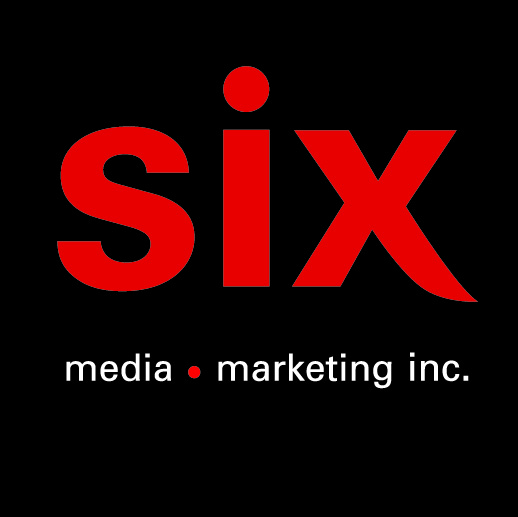 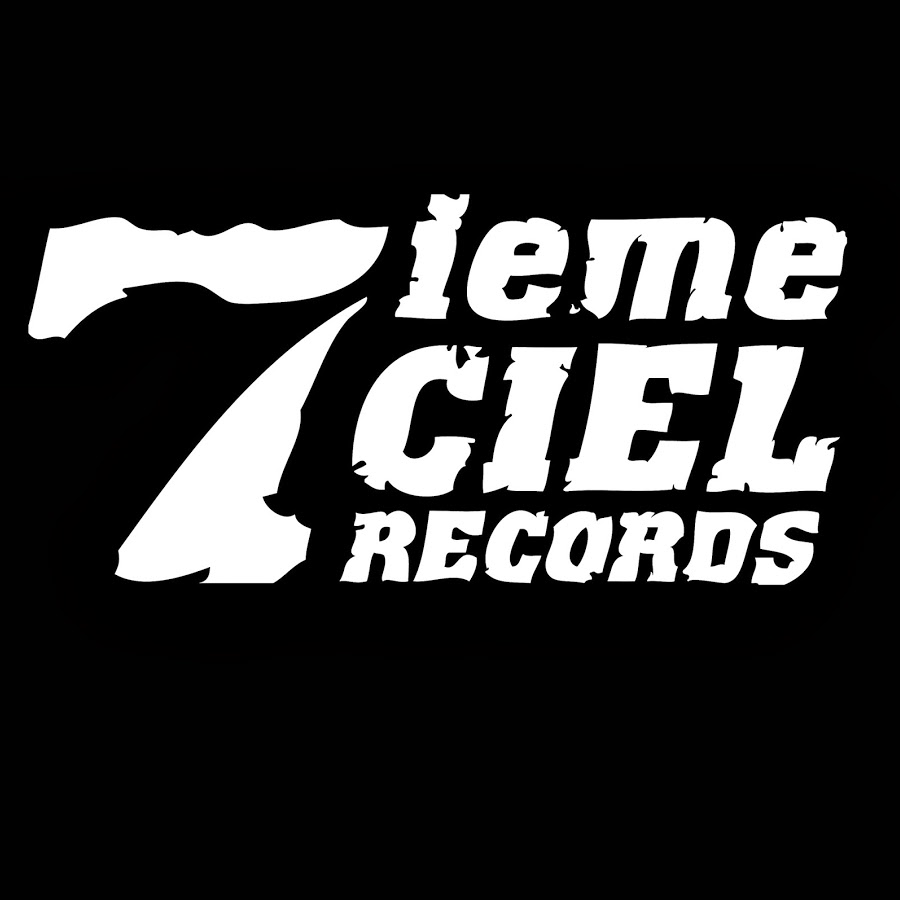 KORIASS3e avenue – Extrait du nouvel album à paraître au début 2022Montréal, octobre 2021 – Reconnu pour sa poésie rythmée et ses textes bien ficelés, Koriass nous transporte dans son univers, son quartier et ses souvenirs avec « 3e avenue », extrait du nouvel album à paraître au début 2022. En mode introspection, le rappeur dévoile ses réflexions quant à son passé et son futur sur une production soignée de Ruffsound et Philippe Brault! Réalisé par Usef Naït (Iceland Film), le vidéoclip lancé simultanément nous transporte directement sur la 3e avenue, dans le monde de Koriass. L’album Génies en Herbe lancé en mai 2020 en collaboration avec FouKi cumule plus de 10 millions d’écoutes sur les différentes plateformes et a récolté cinq nominations au prochain gala de l’ADISQ dans les catégories Album de l'année - Rap, Spectacle en ligne de l'année - Francophone, Album de l'année - Succès populaire, Mise en scène et scénographie de l’année et Script de l’année.Avec plus de 160 000 abonnés sur les réseaux sociaux, 147K d’auditeurs mensuels sur Spotify, 18,2M d’écoutes sur Apple Music ainsi que plus de 20 000 000 de visionnements de ses vidéoclips sur YouTube, Koriass nous offre une fois de plus une pièce saisissante à la hauteur de la qualité de ses projets. Source : Disques 7ième CielInformation : Simon Fauteux / Patricia Clavel